Emoji ReflectionCircle the three emojis that you think best represent each group’s perspective on allotment, and then briefly explain your choices.U.S. Government Perspective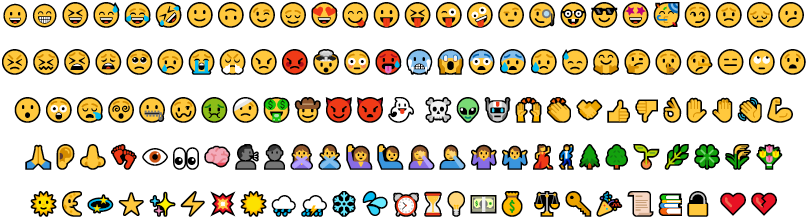 Reasoning:Native American PerspectiveReasoning: